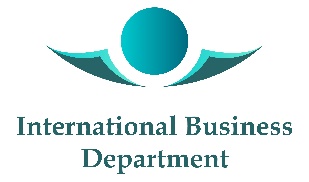 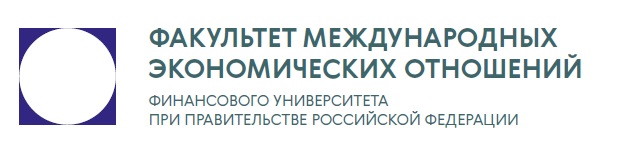 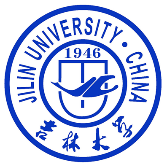 Финансовый университет при Правительстве РФиЦзилиньский университет (吉林大学)приглашают принять участие вI Международной научно-практической конференции «ТРАДИЦИОННЫЙ И СОВРЕМЕННЫЙ ВОСТОК: ТЕНДЕНЦИИ РАЗВИТИЯ»	2 апреля 2024 г. на базе Финансового университета при Правительстве РФ (г. Москва) состоится I Международная научно-практическая  конференция «Традиционный и современный Восток: тенденции развития». Организаторами конференции выступают Кафедра международного бизнеса Факультета международных экономических отношений Финансового университета и Институт Северо-Восточной Азии Цзилиньского университета (КНР, г. Чанчунь). В рамках конференции запланирована пленарная секция и четыре специализированных секции по направлениям: Мировая политика и международные отношения.Мировая, региональная и национальная экономика.Образование, культура и национальный язык.Молодёжная секция (для студентов бакалавриата, магистратуры и аспирантов).Форма заявки: Регламент выступления: 7-10 минут.Место проведения: Ленинградский проспект, д. 49.Заявки следует направлять на электронную почту: amkulikov@fa.ru Контактное лицо: Андрей Михайлович Куликов, заместитель заведующего Кафедрой международного бизнеса по научно-исследовательской работе. Крайний срок подачи заявок: 20 марта 2024 г. ФИОДолжность, ученая степень и звание Место работыТема докладаТелефонE-mailАннотация доклада (не более 200 слов)Формат участия (очно/ дистанционно)